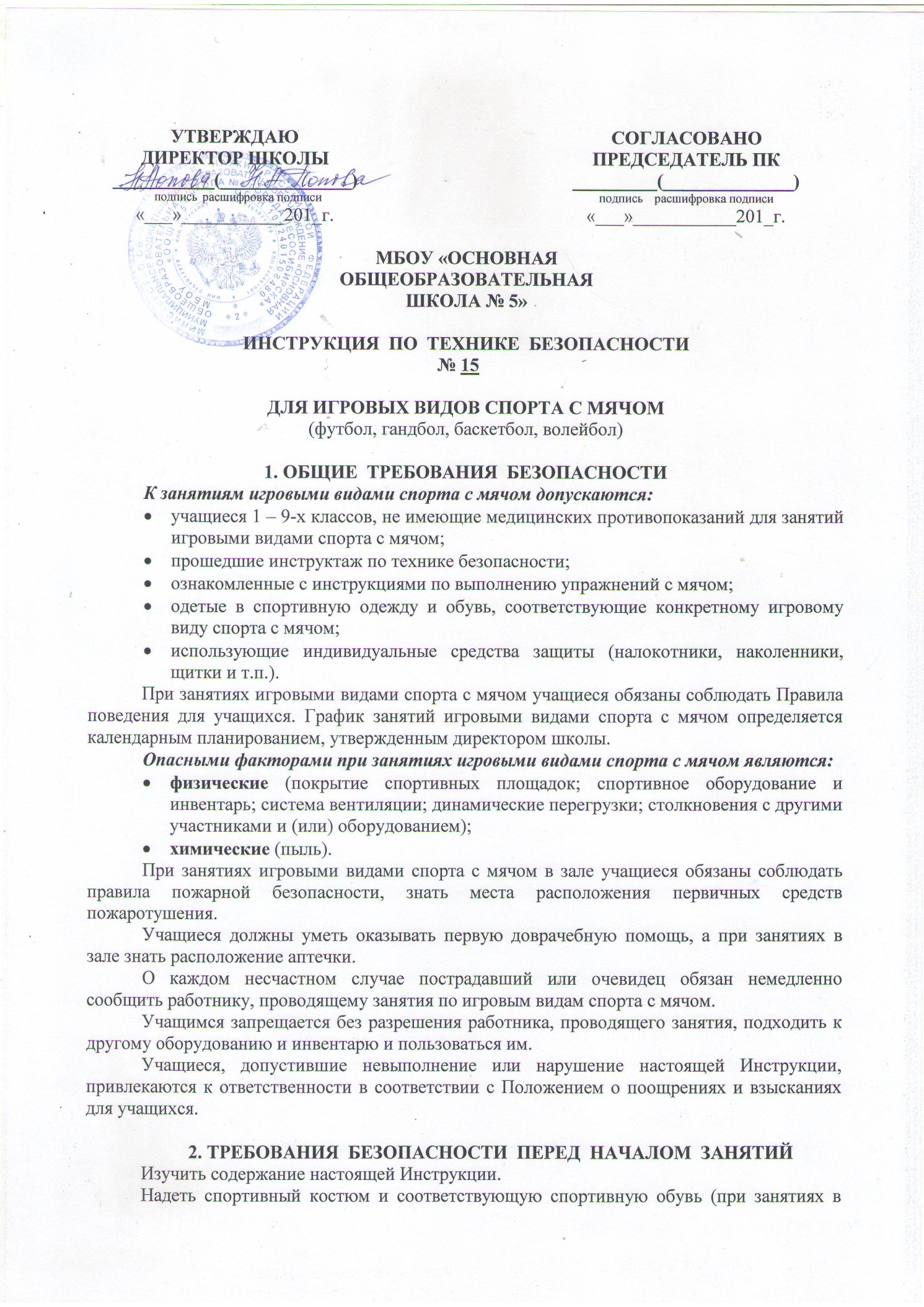 Проверить исправность и надежность установки и крепления оборудования (ворот, стоек, и т.п.).Убедиться в отсутствие посторонних лиц и предметов на площадке, а также в отсутствие нарушения ее покрытия.Запрещается, приступать к занятиям непосредственно после приема пищи.Запрещается приступать к занятиям игровыми видами спорта с мячом при незаживших травмах и общем недомогании.3. ТРЕБОВАНИЯ  БЕЗОПАСНОСТИ  ВО  ВРЕМЯ  ЗАНЯТИЙВо время занятий учащийся обязан:соблюдать настоящую инструкцию;соблюдать правила игры и игровую дисциплину.неукоснительно выполнять все указания работника, проводящего занятия;начинать, прерывать и завершать занятия только по команде работника, проводящего занятие;при выполнении упражнений потоком (один за другим) соблюдать достаточные интервалы, чтобы не было столкновений;использовать спортивное оборудование и инвентарь только с разрешения и под руководством работника, проводящего занятия;выполнять только те упражнения, которые определены работником, проводящим занятия;уметь выполнять приемы самостраховки при падениях и столкновениях с другими учащимися.Учащимся запрещается:выполнять упражнения с использованием неисправного оборудования;выполнять любые действия без разрешения работника, проводящего занятия;использовать спортивное оборудование и инвентарь не по прямому назначению;наносить удары мячом в лицо и по телу других учащихся;производить самостоятельно разборку, сборку и ремонт спортивного оборудования.4. ТРЕБОВАНИЯ  БЕЗОПАСНОСТИ  В  АВАРИЙНЫХ  СИТУАЦИЯХПри возникновении во время занятий спортивными играми с мячом болей в суставах, мышцах, а также при плохом самочувствии прекратить занятие и сообщить об этом работнику, проводящему занятия и действовать в соответствии с его указаниями.При возникновении чрезвычайной ситуации (обнаружении неисправности спортивного оборудования и (или) приспособлений, появлении посторонних запахов, задымлении, возгорании и т.п.) немедленно сообщить об этом работнику, проводящему занятия и действовать в соответствии с его указаниями.При получении травмы сообщить об этом работнику, проводящему занятия.При необходимости и возможности помочь работнику, проводящему занятия, оказать пострадавшему первую помощь.5. ТРЕБОВАНИЯ  БЕЗОПАСНОСТИ  ПО  ОКОНЧАНИИ  ЗАНЯТИЙСдать использованный инвентарь работнику, проводящему занятия.С разрешения работника, проводящего занятия, пойти в раздевалку.Принять душ, переодеться, просушить волосы под феном.При обнаружении неисправности спортивного оборудования, а при занятиях в зале, кроме того, при обнаружении неисправности системы вентиляции, работы сантехнических систем, нарушения целостности окон проинформировать об этом работника, проводящего занятия.6. ЗАКЛЮЧИТЕЛЬНЫЕ ПОЛОЖЕНИЯПроверка и пересмотр настоящей инструкции осуществляются не реже одного раза в 5 лет.Инструкция должна быть досрочно пересмотрена в следующих случаях:при пересмотре межотраслевых и отраслевых правил и типовых инструкций по охране труда;при изменении условий проведения занятий по игровым видам спорта с мячом;при внедрении нового спортивного оборудования и (или) технологий;по результатам анализа материалов расследования аварий, несчастных случаев;по требованию представителей органов по труду субъектов Российской Федерации или органов федеральной инспекции труда.Если в течение 5 лет со дня утверждения (введения в действие) настоящей инструкции условия проведения занятий по игровым видам спорта с мячом не изменяются, то ее действие продлевается на следующие 5 лет.Ответственность за своевременное внесение изменений и дополнений, а также пересмотр настоящей инструкции возлагается на работника, проводящего занятия по игровым видам спорта с мячом.